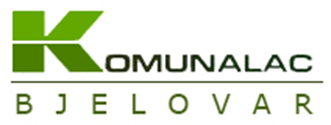 POZIV ZA DOSTAVU PONUDA ZA PREDMET NABAVE:Zaštitna i radna obuća Evidencijski broj nabave: BN-9-2021/KU Bjelovaru, srpanj 2021.Sadržaj: 1. Opći podaci  2. Podaci o predmetu nabave 3. Dokumentacija koju su ponuditelji obvezni dostaviti uz ponudu 4. Podaci o ponudi 5. Jamstvo 6. Ostale odredbe          Obrazac 1. Ponudbeni list           Obrazac 2. Izjava o dostavi jamstva za uredno ispunjenje ugovora         Obrazac 3. TroškovnikNaručitelj Komunalac d.o.o. Bjelovar, Ferde Livadića 14a 43000 Bjelovar, objavljuje Poziv za dostavu ponuda za predmet nabave: Zaštitna i radna obuća. Sukladno članku 12., stavku 1. Zakona o javnoj nabavi (NN 120/16) za godišnju procijenjenu vrijednost nabave iz Plana nabave manju od 200.000,00 kuna bez PDV-a, odnosno 500.000,00 kuna bez PDV-a (tzv. Jednostavna nabava), Naručitelj nije obvezan provoditi postupke javne nabave propisane Zakonom o javnoj nabavi, već je obvezan provoditi postupak nabave sukladno Pravilniku o provođenju postupka jednostavne nabave.U skladu sa Pravilnikom o provođenju postupka jednostavne nabave naručitelji Komunalac d.o.o. Bjelovar, Ferde Livadića 14a, OIB 27962400486 i Vodne usluge d.o.o. Bjelovar, Ferde Livadića 14a, OIB 43307218011 pokreću postupak zajedničke nabave robe: Zaštitna i radna obuća, te vam upućujemo poziv za dostavu ponude prema dolje navedenim uvjetima.Temeljem navedenih akata i članka 189, 190 ZJN 2016 Vodne usluge d.o.o. Bjelovar, Ferde Livadića 14a, OIB 43307218011 ovlastile su naručitelja Komunalac d.o.o. Bjelovar, Ferde Livadića 14a, OIB 27962400486 za zajedničku provedbu nabave roba broj BN-9-2021/K Zaštitna i radna obuća. 1. OPĆI PODACI O NARUČITELJU 1.1. Naručitelj Naziv naručitelja: Komunalac d.o.o. Sjedište naručitelja:  Ferde Livadića 14a, 43000 Bjelovar OIB naručitelja: 27962400486 Broj telefona: 043/622-131 Broj telefaksa: 043/622-157,Internetska adresa: www.komunalac-bj.hr  Adresa elektroničke pošte: komunalac@komunalac-bj.hr  1.2. Osoba ili služba zadužena za kontakt Sve informacije vezano na predmet nabave Ponuditelji mogu dobiti na adresi Naručitelja: Mateja Sokolović, mag.oectel: 043/622-131, e-mail: nabava2@komunalac-bj.hrSva pojašnjenja u vezi nadmetanja, dokumentacije za nadmetanje kao i dostavu ponuda, Ponuditelj može tražiti od Naručitelja isključivo u pisanom obliku, poštanskom pošiljkom, telefaksom ili elektroničkom poštom (e-mail).  1.3. Evidencijski broj nabave BN-9-2021/K     1.4. Popis gospodarskih subjekata s kojima je naručitelj u sukobu interesa temeljem članka 76. do članka 80. Zakona o javnoj nabavi (Narodne novine 120/2016)            Temeljem članka 76. do članka 80. Zakona o javnoj nabavi (NN 120/2016), naručitelj Komunalac d.o.o. ne smije sklapati ugovore o javnoj nabavi sa slijedećim gospodarskim subjektom (u svojstvu ponuditelja, člana zajednice ponuditelja, ili podizvoditelja  odabranom ponuditelju):  ST Line d.o.o., R. Boškovića 10, OIB 25825464021Pešić d.o.o. Prespa OIB 06379246669Ured ovlaštenog inženjera Kiš Domagoj Bjelovar OIB 08397318586OPG Štefec OIB 721929540971.5. Vrsta postupka nabave Jednostavna nabava koja je izuzeta od primjene odredaba Zakona o javnoj nabavi.   1.6. Procijenjena vrijednost nabave 78.000,00 kn bez PDV-a     Komunalac d.o.o. Bjelovar procijenjena vrijednost - 55.000,00 kn bez PDV-aVodne usluge d.o.o. Bjelovar procijenjena vrijednost - 23.000,00 kn bez PDV-a1.7. Navod provodi li se elektronička dražbaNe provodi se.   2.  PODACI O PREDMETU NABAVE  2.1. Predmet nabave  Zaštitna i radna obuća u skladu sa tehničkim specifikacijama i troškovnicima u Prilogu.2.2. Količina predmeta nabaveSukladno čl. 4. Pravilnika o dokumentaciji o nabavi i ponudi u postupcima javne nabave (NN br. 65/17) količine predmeta nabave u Troškovniku su predviđene (okvirne) jer Naručitelj zbog njihove prirode ili drugih objektivnih okolnosti ne može unaprijed odrediti točnu količinu. Sukladno čl. 4. st. 3. Pravilnika stvarno nabavljena količina predmeta nabave može biti veća ili manja od predviđene količine.Količina predmeta nabave je okvirna, navedena u obrascu troškovnika koji je sastavni dio ovog Poziva za dostavu ponuda. 2.3. Mjesto izvršenjaFCO skladište Komunalac d.o.o. Bjelovar, Ferde Livadića 14a 2.4. Rok izvršenjaSukcesivno tijekom trajanja ugovora po primitku narudžbenice u pisanom obliku sa navedenom vrstom i količinom robe najkasnije u roku od 7 dana od primitka narudžbe.Za kašnjenje u isporukama naručitelj će obračunati ugovornu kaznu u visini 0,5 ‰ dnevno, ali ne više od 10% ugovorene cijene. 2.5. Rok trajanja ugovoraUgovor se sklapa na određeno vrijeme od jedne godine sa klauzulom prema kojoj su ugovorne strane suglasne da ugovor može prestati i ranije u trenutku ispunjenja ugovorenih količina. 2.6. Način izvršenja Putem ugovora. Nakon odabira ponuditelja prema kriteriju odabira Naručitelj će sa gospodarskim subjektom sklopiti ugovor o nabavi robe Zaštitna i radna obuća prema Troškovnicima u dokumentaciji i ponudi.3. DOKUMENTACIJA KOJU SU PONUDITELJI OBVEZNI DOSTAVITI UZ PONUDU                3.1. 	Ponuditelj u ovom postupku javne nabave mora dokazati svoj upis u sudski, obrtni, strukovni ili drugi odgovarajući registar u državi njegova poslovnog nastana. Kao dokaz Naručitelj će prihvatiti izvadak iz sudskog, obrtnog, strukovnog ili drugog odgovarajućeg registra koji se vodi u državi članici njegova poslovnog nastana.Navedeni dokaz ne smije biti stariji više od šest mjeseci od dana početka postupka javne nabave.3.2. Ponuditelj je obvezan dostaviti Potvrdu porezne uprave o stanju duga, kojom mora dokazati da je ispunio obvezu plaćanja dospjelih poreznih obveza i obveza za mirovinsko i zdravstveno osiguranje.Potvrda ne smije biti starija od dana početka postupka javne nabave.3.3. 	Potvrde koje izdaju nadležni instituti ili tijela za kontrolu kvalitete, a kojima se potvrđuje da na odgovarajući način točno označena roba odgovara određenim specifikacijama ili normama – dostaviti važeće certifikate, ateste i potvrde o sukladnosti za svaki proizvod ili grupu proizvoda koji se nudi prema zahtjevima u specifikaciji:A - Kataloge ili izvatke iz kataloga, uzorke s vidljivo označenim proizvodom s nazivom proizvoda koji će se pojavljivati u certifikatima i izvještajima - radi prepoznavanja i usporedbe podataka prema zahtjevima u specifikaciji.Proizvodi za koje je potrebno dostaviti uzorke navedeni su u opisu proizvoda. Za ostale proizvode gdje to nije navedeno potrebno je samo katalog ili izvod iz kataloga. Nakon odabira ponuda uzorci će biti vraćeni ponuditeljima koji nisu odabrani.B- Važeća potvrda o ispitivanju proizvoda izdana od akreditiranog laboratorija prema zahtjevima u specifikaciji.4. PODACI O PONUDI 4.1. Sadržaj i način izrade ponude Ponuda mora sadržavati sljedeće dijelove i priloge:      a)  Ponudbeni list (ispunjen, potpisan i ovjeren pečatom ponuditelja Obrazac 1) b)  Troškovnik 1 i 2  (ispunjen) c)  Dokazi d) Izjava o dostavi jamstva za uredno ispunjenje ugovora (Obrazac 2) e)  Potpisani prijedlog ugovoraPonuditelj se pri izradi ponude mora pridržavati zahtjeva i uvjeta iz ovog Poziva za dostavu ponuda. Ponuda se, zajedno sa pripadajućom dokumentacijom, izrađuje na hrvatskom jeziku i latiničnom pismu, a cijena ponude izražava se u kunama.Ponuda treba biti predana sa svim dokumentima navedenim u Pozivu za dostavu ponuda.4.2. Način dostave ponuda i/ili izmjena/dopuna ponuda Ponuda se dostavlja u papirnom ili elektroničkom obliku.Ponuditelj svoju elektroničku ponudu može dostaviti na e-mail: nabava2@komunalac-bj.hr  sa naznakom Zaštitna i radna obuća BN-9-2021/K
Papirnata ponuda se dostavlja u zatvorenoj omotnici s nazivom i adresom naručitelja, nazivom i adresom ponuditelja,  evidencijskim brojem nabave, nazivom predmeta nabave,  naznakom "ne otvaraj".  Ponuda u zatvorenoj omotnici se dostavlja:  a) na adresu naručitelja: Komunalac d.o.o. Bjelovar Ferde Livadića 14a, 43 000 Bjelovar b) na omotnici ponude treba biti naznačeno:                                  Ponuda za predmet nabave: Zaštitna i radna obuća BN-9-2021/K "NE OTVARAJ" c) na omotnici treba biti naziv i adresa ponuditelja    Ukoliko omotnica nije zapečaćena i označena u skladu s ovom odrednicom, Naručitelj neće snositi odgovornost u slučaju  da se ponuda i/ili izmjena/dopuna zagubi, krivo ili prerano otvori te ne evidentira na otvaranju ponuda. Omotnice se moraju dostaviti na navedeni naslov Komunalac d.o.o. 43000 Bjelovar, Ferde Livadića 14a, do 23.07.2021. godine do 12,00 sati. Nakon proteka roka za dostavu ponuda, ponuda se ne smije mijenjati. Do isteka roka za dostavu ponude ponuditelj može dodatnom, pravovaljano potpisanom izjavom izmijeniti         svoju ponudu,  nadopuniti je ili od nje odustati.  Izmjena i/ili dopuna ponude dostavlja se na isti način kao i osnovna  ponuda s obveznom naznakom da se radi o izmjeni  i/ili dopuni ponude. Omotnice dostavljene ili zaprimljene nakon isteka roka biti će vraćene ponuditelju neotvorene, a djelomične odnosno nepotpune (nekompletne) ponude koje nemaju sve elemente tražene u Pozivu za dostavu ponuda bit će isključene.  4.3. Dopustivost alternativnih  ponuda          Nisu dopuštene alternativne ponude.4.4. Cijena ponude   Ponuditelj dostavlja ponudu s cijenom, u kunama.Cijena ponude piše se brojkama. Cijena ponude izražava se za cjelokupni predmet nabave. U cijenu ponude su uračunati svi troškovi i popusti, bez poreza na dodanu vrijednost, koji se iskazuje zasebno iza cijene ponude.             U cijenu trebaju biti uključeni svi troškovi franko naručitelj. U skladu sa troškovnicima ponuditelj treba ispuniti jedinične cijene, ukupne cijene za svaku stavku troškovnika, jamstvo za pojedinu vrstu proizvoda, te ukupnu cijenu ponude za svaki gospodarski subjekt i ukupnu cijenu ponude u Ponudbenom listu.      Cijena i jamstvo je nepromjenjivo za vrijeme trajanja ugovora.Naručitelj je izradio troškovnike samo za stavke za koje je odredio predviđene količine, te se cijena ponude izračunava i uspoređuje na temelju tih stavki.4.5. Kriterij za odabir ponude        Ekonomski najpovoljnija ponudaU kriterij ekonomski najpovoljnije ponude uzimati će se slijedeći kriteriji:Cijena maksimalni broj bodova 50 bodova te će se računati po slijedećem principu P= PL/Pt *50 pri čemu jeP= broj bodova koji je ponuda dobila za ponuđenu cijenu (Zaokruženo na cijeli broj)PL= Najniža ponuđena cijena u postupku nabavePt= Cijena ponude koja je predmet ocijene50 = maksimalni broj bodovaJamstveni rok maksimalni broj bodova 10Minimalni jamstveni rok je godinu dana od dana potpisa ugovora. Bodovi za ponuđeni duži jamstveni rok dodjeljivat će se u skladu sa slijedećom skalom bodova:c) Estetski izgled i udobnost za nošenje maksimalni broj bodova 40Estetski izgled i udobnost za nošenje određivati će povjerenstvo koje će svrstavati isto u tri kategorije:Ponuda koja će imati najviše bodova biti će ocijenjena kao najpovoljnija. 4.6. Jezik ponude         Ponuda mora biti izrađena na hrvatskom jeziku i latiničnom pismu.   4.7. Rok valjanosti ponude         Rok valjanosti ponude je 60 (šezdeset) dana od krajnjeg roka za dostavu ponuda.5.  JAMSTVA           5.1. Jamstvo za uredno ispunjenje ugovora Ponuditelj je obvezan uz ponudu priložiti pisanu Izjavu da će u roku od 8 (osam) dana od dana potpisa ugovora Naručitelju dostaviti bjanko zadužnicu (potvrđenu od javnog bilježnika) kao jamstvo za uredno ispunjenje ugovora u visini od 10% (desetposto) ukupne vrijednosti ugovora. Izjavu je potrebno ovjeriti potpisom osobe ovlaštene za zastupanje ponuditelja i pečatom.Umjesto bjanko zadužnice gospodarski subjekt može dati novčani polog (pod svrhom plaćanja potrebno je navesti da se radi o jamstvu za uredno ispunjenje ugovora o javnoj nabavi i navesti evidencijski broj nabave) na transakcijski račun br. HR7424020061100000133 u iznosu od 10% vrijednosti ugovora bez poreza na dodanu vrijednost.U slučaju ispunjenja ugovora i prije roka bjanko zadužnicu vraćamo.6. OSTALE ODREDBE 6.1. Datum, vrijeme i mjesto dostave ponuda i otvaranja ponuda Rok za dostavu ponude: 23.07.2021. godine do 12 sati Način dostave ponude: Ponuda se može dostaviti do navedenog roka zatvorenu u omotnici ili elektronskom poštom.Mjesto dostave ponude: Tajništvo Komunalac d.o.o.Bjelovar, Ferde Livadića 14a, ili na e- mail adresu: nabava2@komunalac-bj.hr, sa naznakom Zaštitna i radna obuća BN-9-2021/K otvaranje ponuda nije javno     Ponuda se dostavlja na Ponudbenom listu ovog Poziva na dostavu ponude, a koje je potrebno ispuniti i potpisati od strane ovlaštene osobe ponuditeljaPonudu koja ne ispunjava uvjete i zahtjeve vezane uz predmet nabave iz ovog Poziva na dostavu ponuda Naručitelj neće prihvatiti6.2. Rok donošenja odluke o odabiru  Rok za donošenje odluke o odabiru iznosi 30 dana od dana isteka roka za dostavu ponude.        6.3. Rok, način i uvjeti plaćanja Predujam isključen.Naručitelji će isporučitelju plaćati prema fakturi u roku od 30 dana od primitka robe.Plaćanje se obavlja na žiro račun ponuditelja.Od 01.07.2019. obvezni smo zaprimati e-račune s naznakom broja naše narudžbe i/ili broja ugovora.6.4. Troškovi ponude Ponuditelj će snositi sve troškove u vezi njegovog sudjelovanja u nadmetanju, a Naručitelj ni u kojem slučaju nije odgovoran ili dužan snositi troškove bez obzira na vođenje ili ishod nadmetanja.Obrazac 1 PONUDBENI LIST (Gospodarski subjekt popunjava sve točke ponudbenog lista, obvezno navodi datum i potpisuje svaku stranicu ponudbenog lista)PONUDBENI LIST1. NARUČITELJ:  Zajednička nabava Komunalac d.o.o. Bjelovar, Ferde Livadića 14a, OIB 27962400486 i Vodne usluge d.o.o. Bjelovar, Ferde Livadića 14 a, OIB 433072180112. PREDMET NABAVE: Zaštitna i radna obuća3. PONUDITELJ/ZAJEDNICA PONUDITELJA navode tražene podatke(ako se radi o zajednici ponuditelja, sve podatke treba dostaviti za svakog člana zajednice ponuditelja uz naznaku u točki 6. člana zajednice ponuditelja koji je ovlašten za komunikaciju s Naručiteljem. Predviđena su 3 mjesta za upis članova zajednice ponuditelja, u slučaju da se zajednica sastoji od više članova, dodati potreban broj redova u tablice)1. Naziv (tvrtka ili skraćena tvrtka)2. Sjedište i adresa3. OIB							MB4. Broj računa 			Banka5. Navod da li je ponuditelj u sustavu PDV-a6. Adresa za dostavu pošte7. Adresa e-pošte 8. Kontakt osoba ponuditelja9. Broj telefona 					Broj faksa10. Ovlaštena osoba za zastupanje, potpisnik ugovora11. U slučaju zajednice ponuditelja - naznaka člana zajednice ponuditelja koji je ovlašten za  komunikaciju s Naručiteljem______________________________________________Datum __________________     Potpis_______________________________________CIJENA  PONUDEBroj i datum ponude                     _______________________ Cijena ponude bez PDV-a            _______________________PDV 25%                                       _______________________Cijena sa PDV-om                        _______________________ (Ako ponuditelj nije u sustavu poreza na dodanu vrijednost, mjesto predviđeno za upis iznosa PDV-a ostavlja se prazno, a na mjesto predviđeno za upis cijene ponude s porezom na dodanu vrijednost upisuje se isti iznos kao što je upisan na mjestu predviđenom  za upis cijene bez poreza na dodanu vrijednost).U cijenu ponude upisuju se ukupne vrijednosti Troškovnika 1 i Troškovnika 2Datum __________________     Potpis_______________________________________Obrazac 2PONUDITELJ:									 _________________________________________ _________________________________________(ime tvrtke, sjedište, adresa, MB)IZJAVA O DOSTAVI JAMSTVA ZA UREDNO ISPUNJENJE UGOVORAU jednostavnom postupku javne nabave koje provodi Komunalac d.o.o. 43000 Bjelovar, Ferde Livadića 14a OIB: 27962400486Zaštitna i radna obuća BN-9-2021/KIzjavljujemo da ćemo, ukoliko budemo odabrani kao najpovoljniji ponuditelj u jednostavnom postupku javne nabave Zaštitna i radna obuća evidencijski broj nabave BN-9-2021/K nakon sklapanja ugovora o javnoj nabavi naručitelju dostaviti bjanko zadužnicu (potvrđenu od javnog bilježnika) kao jamstvo za uredno ispunjenje ugovora u visini od 10% (desetposto) ukupne vrijednosti. Izjavu je potrebno ovjeriti potpisom osobe ovlaštene za zastupanje ponuditelja i pečatom.U ___________, ____________ 20___. godineZA PONUDITELJA:(IME I PREZIME, te potpis ovlaštene osobe za zastupanje gospodarskog subjekta)		                     			            __________________________________Jamstveni rokBroj bodovaOd 24 mjeseca 10 bodovaOd 18 do 24 mjeseci5 bodovaDo 18 mjeseci0 bodovaEstetski izgled i udobnost za nošenjeBroj bodovaIznimno dobar izgled i udobnost u nošenju40 bodovaSrednje dobar izgled i udobnost pri nošenju20 bodovaRazina udovoljava tehničkim i ostalim karakteristikama prema zahtjevima i normama0 bodovaKriterijBroj bodovaCijena ponude50Jamstveni rok10Estetski izgled i udobnost za nošenje40Maksimalni broj bodova1001)2)3)1)2)3)1)1)2)2)3)3)1)1)2)2)3)3)1)2)1)2)3)1)2)3)1)2)3)1)1)2)2)3)3)1)2)3)